RESOLUCIÓN NÚMERO  CIENTO SESENTA Y UNO, NÚMERO CORRELATIVO MIGOBDT-2017-0160. UNIDAD DE ACCESO A LA INFORMACIÓN DEL MINISTERIO DE GOBERNACIÓN Y DESARROLLO TERRITORIAL. San Salvador, a las nueve horas con veinte minutos del día veintisiete de octubre de dos mil diecisiete. CONSIDERANDO: I) Que habiéndose presentado solicitud a la  Unidad de Acceso a la Información  de esta Secretaria de Estado por: XXXXXXXXXXXXX, el día 13 de octubre de 2017, en la que requiere información sobre: “1. Estudio realizado para declarar inhabitable el block "c" de la Res. Altos de Sandia Ayutuxtepeque en el 2001. 2. La notificación que se le hizo llegar por escrito a los habitantes propietarios del block "c" de la Res. Altos de Sandia Ayutuxtepeque, ( la carta en que se les hace saber que no puede habitar)...” II. Que la referida solicitud cumple con todos los requisitos establecidos en el artículo 66 de la Ley de Acceso a la Información Pública (LAIP) y  el artículo 50 del Reglamento de la Ley antes citada, asimismo, la información solicitada no se encuentra entre las excepciones enumeradas en los artículos 19 y 24 de la Ley y 19 de su Reglamento. III)  Que no obstante lo anterior,  una vez admitida la solicitud corresponde a la suscrita Oficial de Información analizar el contenido de la misma, con el objetivo de determinar si la solicitada información será entregada o fundamentar la negativa de la misma, Art. 55 del Reglamento de la LAIP, asimismo, es menester citar lo que el Art. 62 de la citada normativa establece: “Los entes obligados deberán entregar únicamente información que se encuentre en su poder (…)”, en ese sentido, se aclara que el Ministerio de Gobernación y Desarrollo Territorial no posee ninguna competencia en relación con lo solicitado y que para el presente caso la normativa en sus  Arts. 50 letra c y 68 de la LAIP, así como,  el Art. 49 de su Reglamento, precisa que debe de expresársele a la interesada la entidad a la que debe dirigir su petición. POR TANTO, conforme a los Arts. 1, 2, 6, 18 y 86 inc. 3°de la Constitución, y con base  los Arts. 2, 7, 9, 50, 62, 68 y 72 de la Ley de Acceso a la Información Pública, y Arts.49, 50, 52, 54, 55 y 56 de sus Reglamento, esta dependencia, RESUELVE: 1°) INSTRUIR a la solicitante que puede dirigir su petición a la Oficina de Acceso a la Información Pública del Ministerio de Medio Ambiente o Ministerio de Obras Públicas. 2° Remítase la presente en el medio señalado para tal efecto. NOTIFÍQUESE.JENNI VANESSA QUINTANILLA GARCÍAOFICIAL DE INFORMACIÓN AD-HONOREM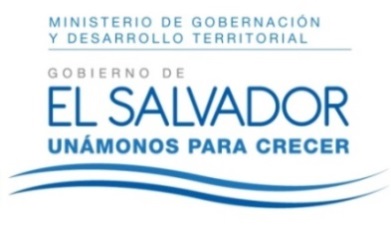 